*** English follows ***Le CELCP (Centre des études littéraires et culturelles sur la planétarité), avec le soutien du DLLM, vous invite à la lecture de poésie de Kaie Kellough—poète, romancier et artiste sonore. La séance sera suivie par questions et réponses bilingues. Rendez-vous le 15 novembre 2022 à 16h30 au local CELCP, situé à C-8086 au 8ème étage du pavillon Lionel-Groulx, Université de Montréal.Romancier, poète, et artiste sonore, Kaie Kellough travaille à l'intersection de l'engagement social et de l'expérimentation formelle. Né à Vancouver, il vit à Montréal et a de racines culturelles en Guyane. Son écriture créative comprend Dominoes at the Crossroads (Nouvelle, Véhicule 2020), Magnetic Equator (Poésie, McClelland et Stewart 2019) et Accordéon (Roman, ARP 2016). Kellough est lauréat du prix de poésie Griffin 2020, du prix de poésie A.M.Klein, du Grand Prix du livre de Montréal et du prix Hugh MacLennan de fiction 2020.​Événement Facebook : ici Lien Zoom : ici Au plaisir de vous y voir!------------------------------------------------------------------------------------------------------------ The CELCP (The Research Center for Planetary Literary and Cultural Studies), with the support of the DDLM, cordially invites you to the poetry reading of Kaie Kellough—poet, novelist, and sound performer— followed by a bilingual Q&A. The session will take place on November 15, 2022, at 4:30 pm in a hybrid format (CELCP, room C-8086, on the 8th floor of Lionel-Groulx building, Université de Montréal/ Zoom). Novelist, poet, and sound artist, Kaie Kellough works at the intersection of social engagement and formal experiment. Born in Vancouver, he lives in Montréal and has strong roots in Guyana. His creative writing includes Dominoes at the Crossroads (Short fiction, Véhicule 2020), Magnetic Equator (Poetry, McClelland and Stewart 2019), and Accordéon (Novel, ARP 2016). Kellough won, among other awards, the 2020 Griffin Poetry Prize, the A.M.Klein Poetry Award, the Grand Prix du Livre de Montréal, and the 2020 Hugh MacLennan Prize for Fiction.Facebook Event: hereZoom Link: here We are looking forward to seeing you! 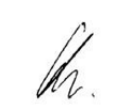 Simon Harel 
Professeur titulaire, Département de littératures et de langues du monde 
Co-directeur, Centre de recherche des études littéraires et culturelles sur la planétarité 
Université de Montréal 
C.P. 6128, succursale Centre-ville 
Montréal (Québec), Canada, H3C 3J7 
simon.harel@umontreal.ca 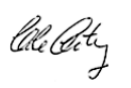 Heike Harting
Professeure agrégée, Département de littératures et de langues du monde 
Co-directrice, Centre de recherche des études littéraires et culturelles sur la planétarité 
Université de Montréal 
C.P. 6128, succursale Centre-ville 
Montréal (Québec), Canada, H3C 3J7 
heike.harting@umontreal.ca 